Додаток до рішення Київської міської радивід _____________ № _____________План-схемадо дозволу на розроблення проєкту землеустрою щодо відведення земельної ділянки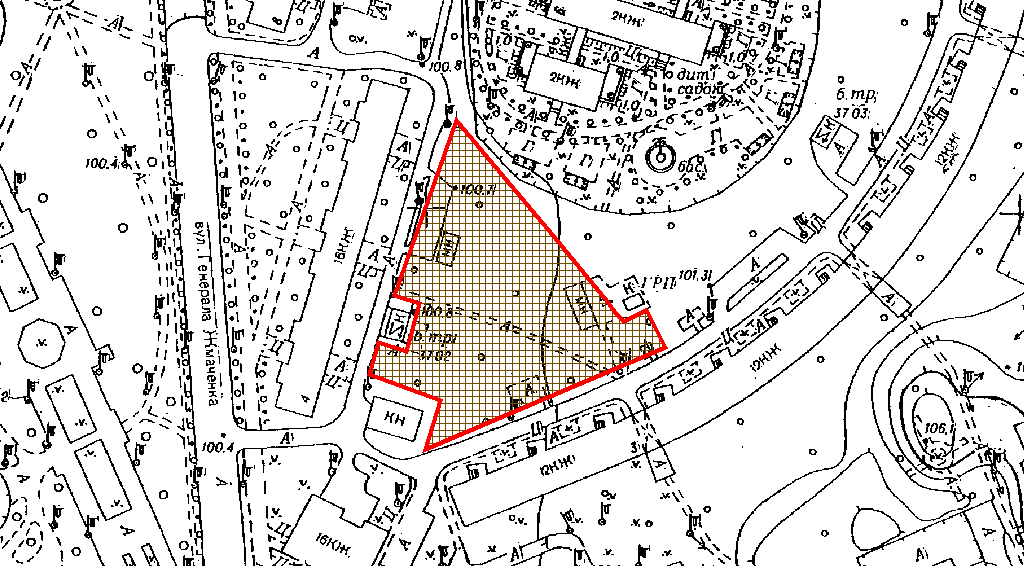 Додаток до рішення Київської міської радивід _____________ № _____________План-схемадо дозволу на розроблення проєкту землеустрою щодо відведення земельної ділянкиклопотаннявід 07.11.2022 № 201041334код земельної ділянки66:172:0702юридична/фізична особаКИЇВСЬКЕ КОМУНАЛЬНЕ ОБ'ЄДНАННЯ ЗЕЛЕНОГО БУДІВНИЦТВА ТА ЕКСПЛУАТАЦІЇ ЗЕЛЕНИХ НАСАДЖЕНЬ МІСТА «КИЇВЗЕЛЕНБУД»адреса земельної ділянким. Київ, Дніпровський р-н., між вул. Генерала Жмаченка, 4 та вул. Андрія Малишка, 3 вид землекористуванняпостійне користуваннявид використанняземельної ділянкидля обслуговування та експлуатації зелених насаджень загального користування орієнтовний розмір1,00 гаКиївський міський головаВіталій КЛИЧКОклопотаннявід 07.11.2022 № 201041334код земельної ділянки66:172:0702юридична/фізична особаКИЇВСЬКЕ КОМУНАЛЬНЕ ОБ'ЄДНАННЯ ЗЕЛЕНОГО БУДІВНИЦТВА ТА ЕКСПЛУАТАЦІЇ ЗЕЛЕНИХ НАСАДЖЕНЬ МІСТА «КИЇВЗЕЛЕНБУД»адреса земельної ділянким. Київ, Дніпровський р-н., між вул. Генерала Жмаченка, 4 та вул. Андрія Малишка, 3 вид землекористуванняпостійне користуваннявид користування земельної ділянкидля обслуговування та експлуатації зелених насаджень загального користування орієнтовний розмір1,00 гаДиректор Департаменту земельних ресурсіввиконавчого органу Київської міської ради(Київської міської державної адміністрації)Валентина ПЕЛИХНачальник другого відділууправління землеустроюДепартаменту земельних ресурсіввиконавчого органу Київської міської ради(Київської міської державної адміністрації)Станіслав КОРОСТІЙ